КОНСПЕКТсовместной образовательной деятельностис детьми старшего дошкольного возрастапо формированию основ безопасности через русскую народную сказку по теме: «Жизнь прожить – не поле перейти».Проводит:Сарсания А.Э., воспитатель высшей категории ГБДОУ №2.Цели: Формировать у детей знания по основам безопасности жизни через русскую народную сказку.Задачи:Образовательные – закреплять навыки и умения, полученные раннее по правилам безопасного поведения на улице и дома; закреплять осторожное и осмотрительное отношение к опасным для человека ситуациям.Развивающие – развивать умение внимательно слушать, делать выводы из услышанного и обобщать; развивать осознание значимости изучаемого материала; формировать умение анализировать познавательный объект; развивать монологическую  речь.Воспитательные – воспитывать потребность вести безопасный образ жизни.Технологии:Игровая, мнемотехника, коммуникативные игры.Предварительная работа:Знакомство со сказками «Колобок», «Маша и медведь», «Гуси-лебеди», «Зайкина избушка», «Волк и семеро козлят; драматизация р.н. сказок; рисование по мотивам р.н. сказок, изготовление коллажей; знакомство с основами безопасности жизни в процессе совместной деятельности.Материал дня занятия:Коллаж по мотивам сказок; модель сказки «Три поросёнка»; мнемотаблицы к русским народным пословицам; фонарик; заготовки для изготовления куклы-оберега.Ход занятия:Негромко звучит музыка, в группу входят дети, здороваются с гостями:	Здравствуйте, честной народ,	В гости сказка к вам идёт!	Про хорошие дела	И про то, как жить нельзя.	Сказка ложь, да в ней намёк –	Добрым молодцам урок!Дети садятся на стульчики.Воспитатель:- Ребята, а вы любите слушать сказки? (ДА).Тогда послушайте, какую сказку я вам сейчас расскажу:Жили-были дедушка и бабушка. Вот однажды дедушка просит бабушку: «Испеки мне баба колобок». Бабка испекла, а колобок прыг, и покатился по тропинке в лес… Подхватили его гуси-лебеди и понесли прямо к бабе Яге… А она кустик за кустиком, деревце за деревце – и заблудилась. Смотрит, стоит избушка, постучала она в дверь – никто не отвечает, толкнула, а из избушки: «Сейчас как выскочу, как выпрыгну, пойдут клочки по закоулочкам!» Испугался зайчик и убежал. Сидит под кустиком и плачет. Услышал это волк, подошёл к двери и запел: «Козлятушки, ребятушки, отопритеся, отворитеся, ваша мама пришла, молочка принесла!»Воспитатель:- Понравилась вам сказка? Вы можете назвать – отрывки из каких сказок я использовала при составлении своей сказки?- Чтобы вам было легче – посмотрите на этот коллаж.(ДЕТИ ПЕРЕЧИСЛЯЮТ НАЗВАНИЯ СКАЗОК).Воспитатель:- Правильно. Давайте вспомним, что произошло с героями этих сказок.Дети:(КРАТКО ПЕРЕССКАЗЫВАЮТ, ЧТО СЛУЧИЛОСЬ С ГЕРОЯМИ).Воспитатель:- Ребята, а как вы думаете, какие правила нарушили все эти герои?Дети:- Правила безопасности.Воспитатель:- Давайте перечислим какие правила безопасности были нарушены в этих сказках.Дети: - сказка «Колобок» - нельзя убегать от взрослых;- сказка «Гуси-лебеди» - нельзя оставаться одному на улице без присмотра;- сказка «Машенька и медведь» - нельзя уходить одному далеко;- сказка «Зайкина избушка» - нельзя пускать в дом посторонних людей;- сказка «Волк и семеро козлят» - нельзя открывать дверь чужим людям.Воспитатель:- А как вы думаете, что общего в сюжетах этих сказок? (ГЕРОИ СКАЗОК УХОДИЛИ ИЗ ДОМА ИЛИ ОТКРЫВАЛИ ДВЕРЬ).Воспитатель:- А можно открывать дверь чужим людям или одному уходить из дома?Дети:- Нет!Воспитатель:- Давайте мы тоже построим себе домики.Физ. минутка: - Целый день тук да тук, 	- маршируем;Раздаётся звонкий стук.Молоточки стучат	- стучим кулачёк о кулачёк;Строим домик для зайчат.Молоточки звенят	- махи кистями рук;Строим домик для бельчат.Этот дом для белочек,	- правая рука в сторону;Этот дом для зайчиков,	- левая рука в сторону;Этот дом для девочек,	- правая рука на пояс;Этот дом для мальчиков,	- левая рука на пояс;Вот какой хороший дом,	- руки соединяются над головой,В нём мы славно заживём!	получается домик.Воспитатель:- Какие красивые домики у вас получились. И наверное прочные, ведь не даром в русских народных пословицах говорится:- «Мой дом - …, забыла. Помогите, пожалуйста, ребята, мне вспомнить эти пословицы.(«Мой дом – моя крепость», «Дома стены помогают»).ДЕТИ СОБИРАЮТ МНЕМОТАБЛИЦЫ ПОСЛОВИЦ И ПРОГОВАРИВАЮТ ИХ.Воспитатель:- Спасибо, ребята. А о бывает так, что дом есть, а как будто его нет. Как в сказке «Три поросёнка».Зрительная гимнастика:(Воспитатель фонариком показывает на волка и предлагает следить за огоньком).- Увидел волк как поросёнок Ниф-Ниф спрятался в домике и решил его съесть. Набрал он через нос полную грудь воздуха и как дунет! Домик развалился. Побежал поросёнок к своему среднему братцу, а волк за ним. Набрал через нос полную грудь воздуха – да как дунет. Домик закачался. Волк опять как дунет – домик и развалился. Побежали поросята к старшему братцу. А волк подбежал, посмотрел на домик Наф-Нафа и не стал дуть, убежал в лес.- Как вы думаете, что увидел волк?ОТВЕТЫ ДЕТЕЙ.Воспитатель:- Отгадайте загадки, и тогда узнаете, почему волк убежал в лес подальше от этого дома:- это терем-теремок, на двери весит …(замок),- это терем-теремок, над трубой идёт…(дымок),- братцы дружно в нём живут, в гости волка не…(зовут),- над огнём котёл висит, а  в котле вода…(кипит),- им не страшен дикий…(зверь),- не откроют волку…(дверь).Воспитатель:- Скажите, ребята, а дома надо соблюдать правила безопасности?- Давайте мы их вспомним:Дети читают стихи по безопасности:- Вы одни остались дома и решили поиграть…А вы помните, что спички мама запретила брать?
- С утюгом нельзя играть нам, и к стиралке подходить,Для любимой куклы Маши кашу на плите варить.- Ток – помощник в каждом доме, греет чайник и утюг,Но запомни – ток опасен, и не каждому он друг! - Вдруг погас твой телевизор, и компьютер не гудит,Ты не лезь к нему с отвёрткой, лучше папу позови.- Эта круглая розетка мне покоя не даёт,Но я помню – на плакате: «Не подходи, а то – убьёт!»- У бабули есть таблетки, их ей доктор прописал,Ну а ты залез на стульчик и без спроса с полки взял…- А пилюли не конфетки и микстура не компот,И не надо без разбора всё запихивать в свой рот.- Ну а коль беда случилась – к телефону поспешиИ знакомые две цифры поскорее набери! (01)Воспитатель:- Молодцы! Но я хочу проверит, так ли вы хорошо знаете все правила безопасности поведения на улице и дома. Давайте поиграем в игру «Это я, это я, это все мои друзья…»Я буду читать вам стихи о правилах безопасности, а вы будете говорить все хором «Это я, это я, это все мои друзья» если моё стихотворение правильное. А если не правильное – то вы должны молчать.- Я на улице гуляла, дядю с тётей увидала,В гости к ним я не пойду, лучше к маме побегу.- Вот закончилась игра мне уже домой пора.Лифт открылся – там чужой, с ним поеду я домой.- Если в дверь стучится зверь, не открою эту дверь,Я в глазочек посмотрю и тихонько отойду.- Мамы с папой дома нет, приготовлю я обед.Спички в руки я беру и сейчас огонь зажгу.- Я на стульчик не вставала и шкафы не открывала.Ложки, вилки и ножи для игры мне не нужны.- Мы с подружкою играем, лечим куклу и кота,Кот таблетку пить не хочет, проглочу её сама.- Телевизор я включала и розетку увидала.Пульт на место положу, к себе в комнату пойду.- У меня есть кукла Катя, надо ей погладить платье,Я сейчас утюг включу, и Катюшу наряжу.- Мама спит, она устала, ну и я шуметь не стала.Тихо рядом посижу, лишних бед не натворю.Воспитатель:- Теперь я знаю, что вы хорошо усвоили правила безопасного поведения на улице и дома. А чтобы вы их никогда не забывали, давайте сделаем сказочную куколку – оберег, которая будет вам их напоминать.ДЕТИ УКРАШАЮТ КУКОЛКУ ПО СВОЕМУ ЖЕЛАНИЮ.АНАЛИЗ ЗАНЯТИЯ.При планировании были поставлены следующие цели:Образовательные – формировать у детей знания по основам безопасности жизни через русскую народную сказку; закреплять навыки и умения, полученные раннее по правилам безопасного поведения на улице и дома; закреплять осторожное и осмотрительное отношение к опасным для человека ситуациям; развивать умение внимательно слушать, делать выводы из услышанного и обобщать.Развивающие – развивать осознание значимости изучаемого материала; формировать умение анализировать познавательный объект; развивать монологическую  речь.Воспитательные – воспитывать потребность вести безопасный образ жизни.В занятии обобщён пройденный раннее материал, подведён итог по правилам соблюдения безопасности дома и на улице. Учтены возрастные особенности детей. При организации занятия соблюдены все необходимые гигиенические, педагогические и эстетические требования, создана предметно-развивающая среда. Материал соответствует теме и содержанию.Были созданы проблемные ситуации, ситуации, требующие аналитического восприятия. Для мотивации и активизации познавательной деятельности детей были применены методы, повышающие познавательную активность:- сравнительный метод;- метод вопросов.Соблюдены дидактические принципы: наглядность, доступность, принцип индивидуального подхода, психологического комфорта.Материал усвоен. Дети получили стимул к самостоятельной деятельности по безопасности к использованию своих знаний в повседневной жизни.ПРИЛОЖЕНИЕ.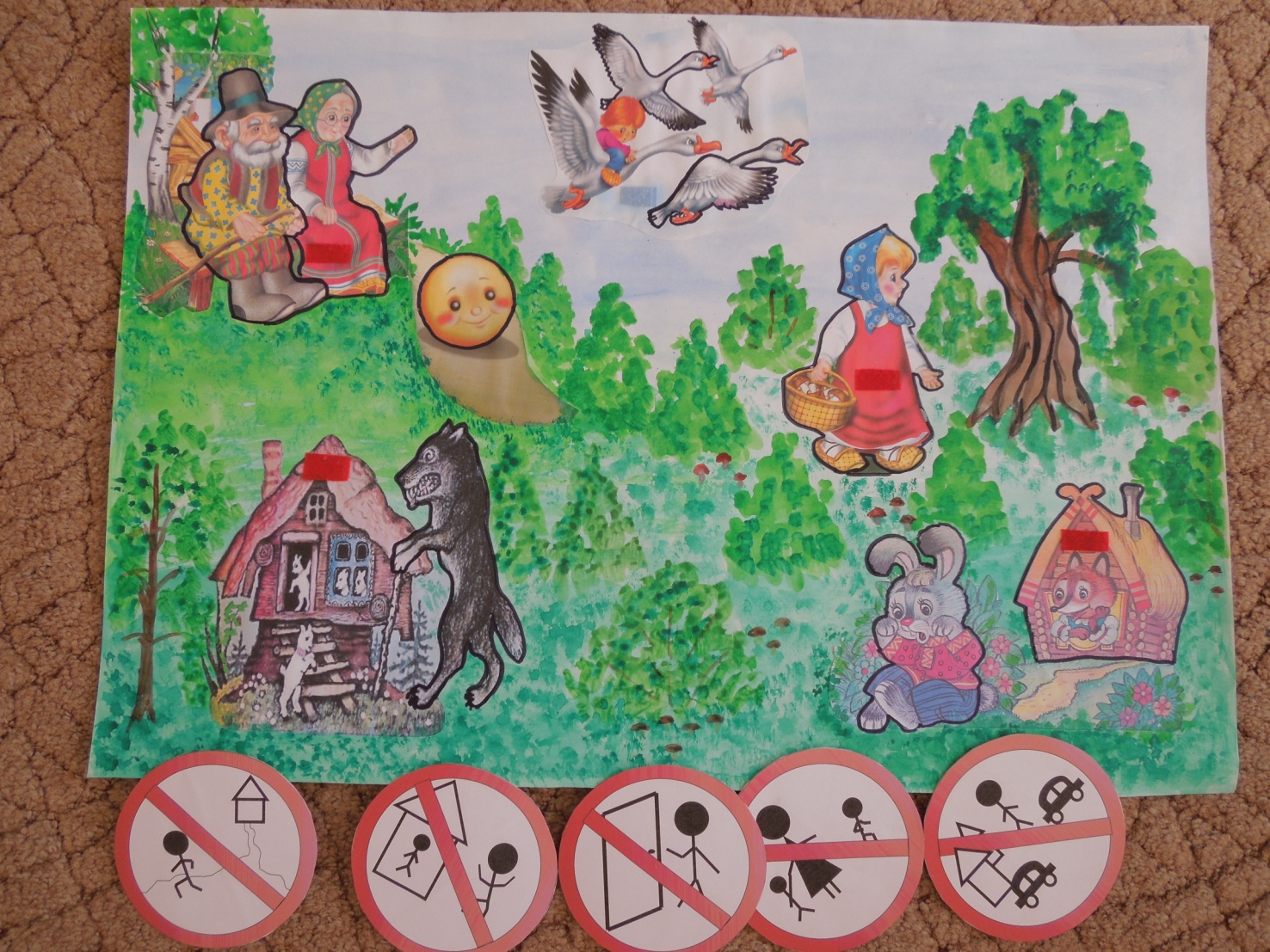 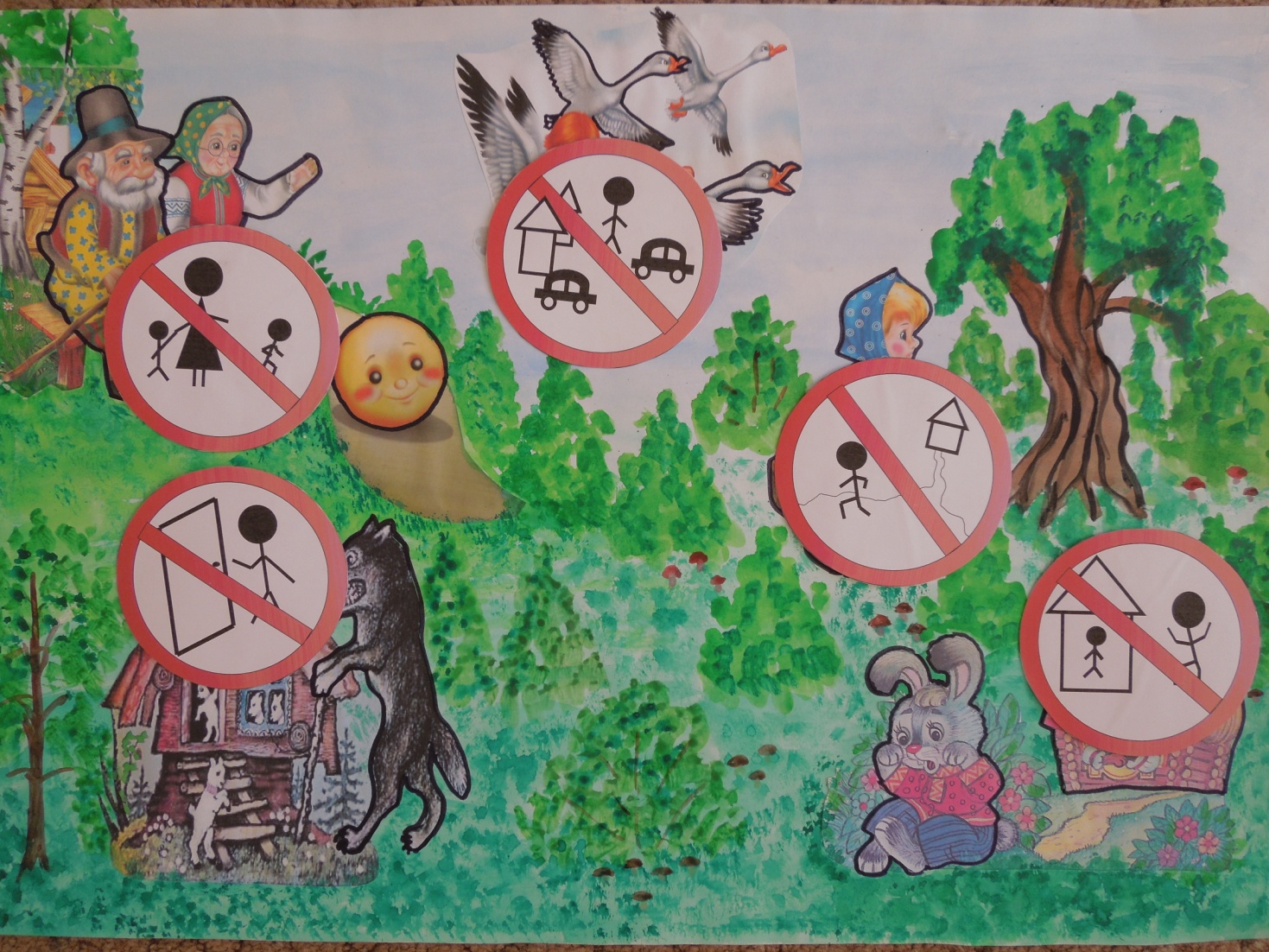 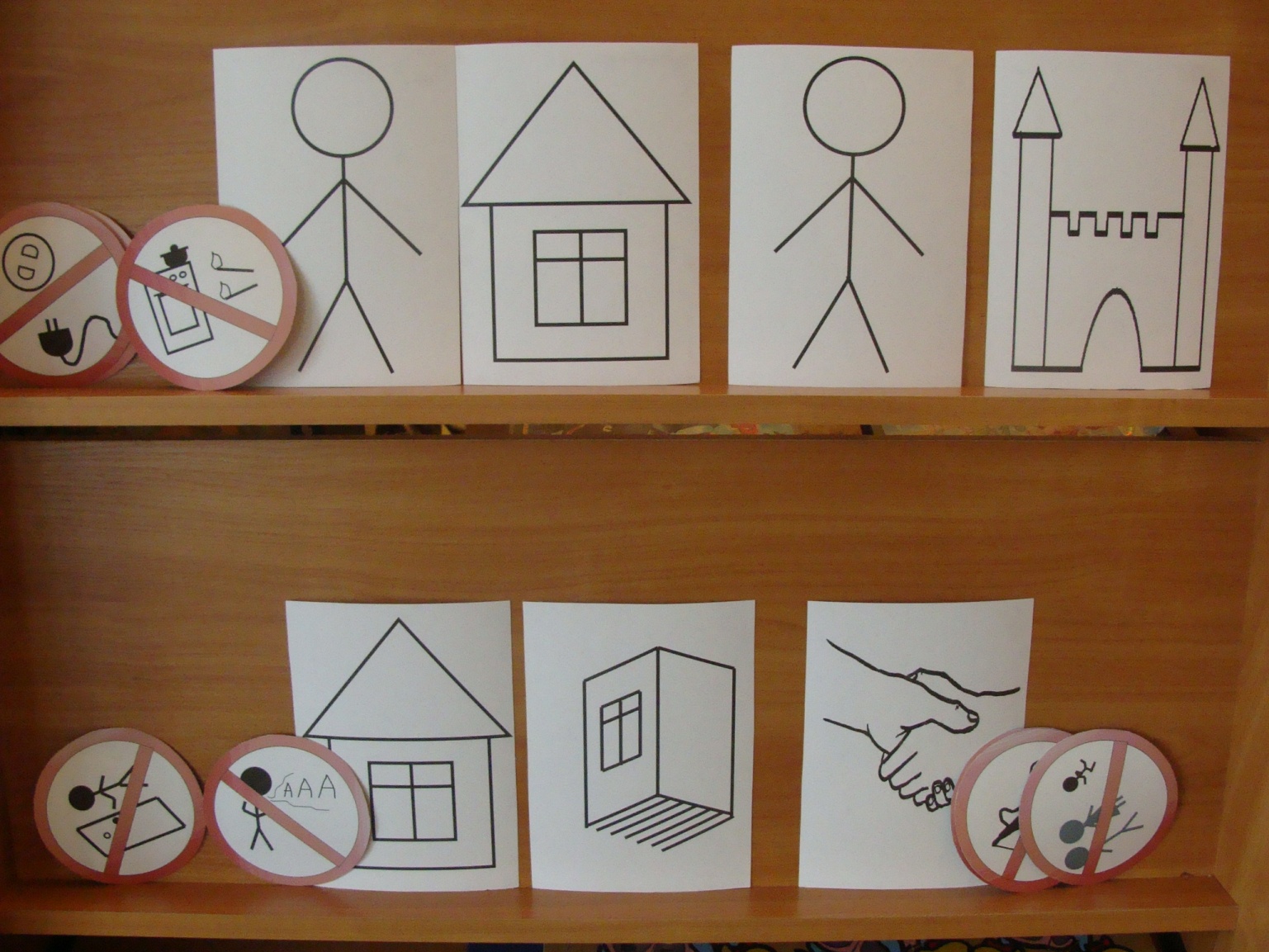 